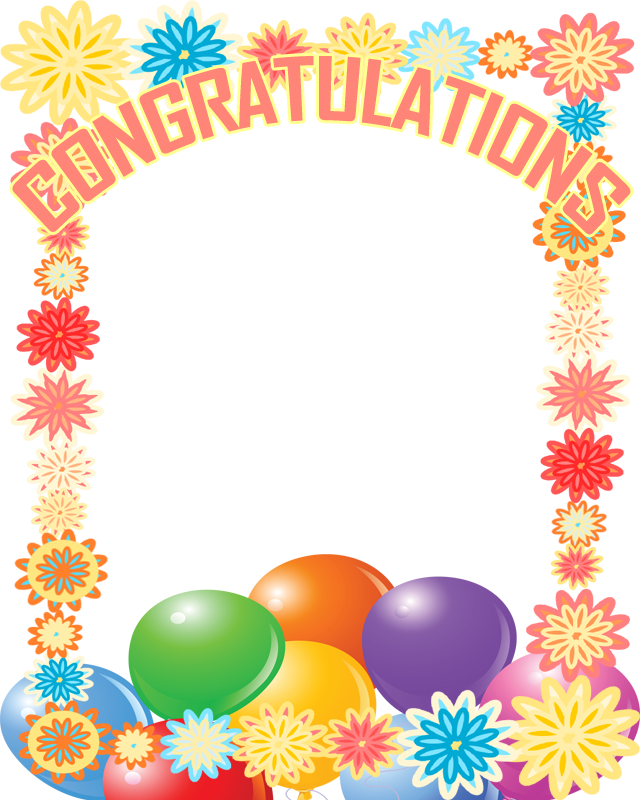                                                       PAPER CUP CRAFT COMPETITION                                            CLASS –III MORNING SHIFT                           BEST OUT OF WASTE- CANDLE HOLDER COMPETITION                                          CLASS –III MORNING SHIFTIII AABEL MANU ABRAHAMFIRSTATHARV KRISHNAPRASAD SHETTYSECONDALVIN  JOSEPHTHIRDESANIA  JERALTHIRDIII BSAFI UDDIN ZAID  MOHAMMEDFIRSTGAYATHRI  MIDHUNSECONDHANIYA FAISAL  MUSLIYARAKATH ARAKKALTHIRDAHANA  BALACHANDERTHIRDIII CGENELIA  GEORGEFIRSTASMI DEEPRAJ SAMUDRASECONDMANUSHRI SATISH KUPPASGOUDARTHIRDIII DJOHANN  GLADSONFIRSTLEYNA  THOMSYSECONDASIYA FEROZ ANSARITHIRDIII ESAI SRINIDHI SHANMUKHA MODEKURTHIFIRSTIZMA  AYAZSECONDHANI  RAHMANTHIRDIII FNAIRA MEHROSH  FIRSTHARSHADA GAJANAN DABDESECONDFAYHA  MUSHTAQUETHIRDIII GSARAH KHANFIRSTJEANELLE  DIASSECONDLAKSHIMITHA  VEERAIYANTHIRDEVANA ELSA PHILIPTHIRDIII HNIVEDITHA  WARRIERFIRSTRUJUL VINAY BOKARESECONDANANYA H  THIRDIII IKIRUBASHANI  SELVAMFIRSTANGELMARIA  BIJUSECONDMOHAMMED ADIL RAFEEQTHIRDIII JINAAYA SYED  FIRSTIRIS  BINUSECONDANIKA PUTHANVEEDU SANTHOSHTHIRDIII ABLESSY  BIJUTOMFIRSTNISSI MARIAM SUNIL SUNILSECONDHIBA MARIYAM  ACHUMMADE CHERIYATHIRDIII BALISHA  MANOJFIRSTSHAISTA SHIRIN JALEELSECONDHANIYA FAISAL  MUSLIYARAKATH ARAKKALSECONDANGELA BOBBY DAVIDTHIRDALPHONS ABRAHAM JAYANTHTHIRDIII CAISHANI  GHOSH DASTIDARFIRSTANKITA ALOKE BISWASSECONDMANUSHRI SATISH KUPPASGOUDARTHIRDIII DCHRISTY JESSICA  BALAKRISHNANFIRSTARSHA  SHEENASECONDJOHANN  GLADSONTHIRDAFFAN THEKKINTHODI SHAJAHANIII EKAIVALYA ANAND POREFIRSTUMAIMA  SHIZASECONDTEJAS  JAYAKUMARTHIRDIII FLAKSHITHA  FIRSTHANNAH NAVEEN LEWISSECONDAMRITA RAJ TARAITHIRDIII GSHREERAJ SANTOSH DOLAREFIRSTSARAH KHANSECONDMUHAMMAD BIN KHALIDSECONDMOHAL  RAWATTHIRDIII HVASAVI GIRISHKRISHNA BHATFIRSTANANYA H  SECONDNIVEDITHA  WARRIERTHIRDIII IAARYA BHAGWAN SHINDEFIRSTISHAL  FATHIMASECONDSAI BHAVANA DHARANITHIRDIII JIRIS  BINUFIRSTINAAYA SYED  SECONDFIZA ZUHRAH THIRD